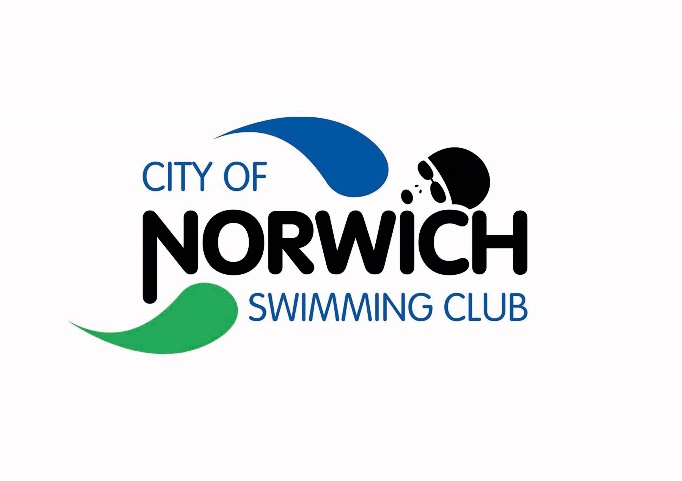 City of Norwich Swimming Club2021 Distance Time TrialsHeld under Swim England Laws & Regulations, the Swim England Technical Rules of Swimming and to the Swim England Open Meet Licensing CriteriaFriday 3rd September 2021, 17:00, License L3 Number: 3ER10396 – 800mFriday 10th September 2021, 17:00, License L3 Number 3ER210397 – 1500mEntrants must be CAT 2 Swim England MembersThis is a level 3 licensed time trial to give opportunity to swimmers wishing to achieve a time in the 800m and 1500m freestyle with the potential to qualify for the Norfolk County Championships and the Swim England Regional Championships.Sportspark UEAEvent Information and Entry FormCoNSC Meet Promoter: Tracey SpinnerCity of Norwich Swimming Club Distance Time Trials 2021 (Level 3 License No. 3ER210396 and 3ER210397)Sportspark ,UEA, Norwich: Fri 3rd – Fri 10th September 2021The competition is a Level 3 licensed meet, held under Swim England Laws, Swim England Technical Rules of Swimming., and these conditions.The competition is only open to members of Norfolk ASA.  Competitors must be Category 2 members of an affiliated club, eligible to compete and registered in accordance with Swim England Laws and Technical Rules, and may enter in the name of one club only.  Entries will only be accepted from competitors registered as members of Swim England, SASA or WASA or competitors from a country affiliated to FINA.The promoter is Tracey Spinner on behalf of City of Norwich Swimming Club.There will be medals for 1st, 2nd and 3rd placed swimmers for each age group. for the event.Age-groups: Age 11, 12, 13, 14, 15/over. Age as at 31st December 2021.Events: All events will be timed finals.  Short course or converted long course times will be accepted.  Swimmers with no existing time are asked to provide coach approved times that meet the entry criteria.The competition will take place at the Sportspark, UEA, in an 8 Lane Short Course (25m) Racing Pool with anti-wave devices in place.  There will be electronic timing & 8-lane display. A secondary strobe for the starting system is available.Heats will be swum as mixed age with swimmers seeded by entry times. Over the top starts may be used at the referee’s discretion.Cost of entry will be £8.00 per event.  City of Norwich SC Swimmers to enter using SCM.  Payment will also be via SCM and triggered immediately after the closing date.For Club Entries, Hytek entry file is the preferred method of entry, email to: tbirdspinner@gmail.com.  The Meet closing date is 12:00 Midday on Monday 16th August 2021. Accepted and rejected entries will be posted on the club website within 1 week of the closing date.  No individual notification will be made.  The meet will remain open to reserves until Monday 16th August 2021.External clubs should make payment by BACS to CONSC Acct: 00919204, Sort 30-96-17.  Ref DM21 XXXX (with XXXX being the club short code or the first 4 letters of swimmer’s surname).Heats are limited to 7 heats of each event, on a first come first served basis.  In the event of oversubscription, priority will be given to those swimmers submitted by the final club with the faster submitted time, taking the age groups into consideration. Withdrawals must be advised using swim-meet link at least 2 hours before the gala starts. Failure to notify a withdrawal will result in a £10 penalty levied on the club. Results will be posted live to Meet Mobile, after the event they will be posted on the CoNSC website & sent to the British Swimming for inclusion in the national rankings.There will be a charge of £3 for spectators, and no programmes.  Hytek heat sheets will be available to those on Meet Mobile.In accordance with the Swim England Child Safeguarding Policies and Procedures, any parents or carers of swimmers under the age of 18 who wish to take photographic or video images are requested to focus on their own child as much as reasonably possible and to avoid including other children in those images.  Should you have any concerns about photography or filming please bring them to the attention of the promoter.Participants and spectators are requested to follow the Swim England guidelines for photography and use of photographs on social media. The Swim England Child Safeguarding Policy and Procedures, Wavepower 2016-19 Section 2 provides guidance on the use of social networking (page 72-75) and guidance on photography (page 76–77). https://www.swimming.org/swimengland/wavepower-child-safeguarding-for-clubs/ .  Both sets of guidance apply if social media platforms are being used to share images or recordings either after the meet or during live streaming of the event.No photography is permitted in changing rooms. Any person found to be contravening this condition will be required to leave the competition and venue without refund.All participants must observe the safety precautions in operation at the Sportspark, UEA.  Neither the Promoter nor City of Norwich Swimming Club will be responsible for any loss or damage occurring during this meet. The Data Protection Act 2018 requires us to provide you with certain information and to obtain your consent before processing data about you.  Processing includes: obtaining, recording, holding, disclosing, destruction or retaining information.  We require certain personal data for the purposes of making entries to the competition, managing the meet and the submission of results to Rankings. The information provided by you will be processed in accordance with the Data Protection Act 2018.  Consent to process such personal data is deemed to have been given by the submission of the entry. A link will be circulated to all clubs entering requesting officials to volunteer via Swim-Meet.Any matter not covered by these conditions will be determined by the Promoter and Referee, subject to Swim England Laws, Regulations and Technical Rules of Racing. Qualifying StandardsCut off times – swimmers must not be faster than these times.Meet ScheduleCity of Norwich Swimming Club 2021 Distance Time TrialsLevel 3 License No. 3ER210396 and 3ER210397)Sportspark, UEA, Norwich: Friday 3rd and 10th September 2021CLOSING DATE FOR ENTRIES IS 12:00 Midday on Monday 20th August 2021Please return this form to tbirdspinner@gmail.com800m Free1112131415&oBoys Cut-Off11:00.0010:15.009:30.009:15.009:00.00Girls Cut-Off10:45.0010:30.009:45.009:30.009:15.001500m Free1112131415&oBoys Cut-Off21:45.0020:15.0019:15.0018:15.0017:15.00Girls Cut-Off21:45.0020:15.0019:15.0018:45.0018:30.00Friday 3rd SeptemberFriday 3rd SeptemberFriday 3rd SeptemberSession 1 – Warmup 17:00, Start 17:30Session 1 – Warmup 17:00, Start 17:30Session 1 – Warmup 17:00, Start 17:30101Mixed800m FreestyleFriday 10th SeptemberFriday 10th SeptemberFriday 10th SeptemberSession 2– Warmup 17:00, Start 17:30Session 2– Warmup 17:00, Start 17:30Session 2– Warmup 17:00, Start 17:30201Mixed1500m FreestyleVISITING CLUB - INDIVIDUAL ENTRY FORMVISITING CLUB - INDIVIDUAL ENTRY FORMVISITING CLUB - INDIVIDUAL ENTRY FORMVISITING CLUB - INDIVIDUAL ENTRY FORMVISITING CLUB - INDIVIDUAL ENTRY FORMVISITING CLUB - INDIVIDUAL ENTRY FORMVISITING CLUB - INDIVIDUAL ENTRY FORMVISITING CLUB - INDIVIDUAL ENTRY FORMVISITING CLUB - INDIVIDUAL ENTRY FORMVISITING CLUB - INDIVIDUAL ENTRY FORMVISITING CLUB - INDIVIDUAL ENTRY FORMVISITING CLUB - INDIVIDUAL ENTRY FORMVISITING CLUB - INDIVIDUAL ENTRY FORMVISITING CLUB - INDIVIDUAL ENTRY FORMVISITING CLUB - INDIVIDUAL ENTRY FORMFORENAME:SURNAME:SURNAME:SURNAME:CLUB:AGE (@ 31/12/2021):AGE (@ 31/12/2021):AGE (@ 31/12/2021):SEX:MALE/FEMALEDATE OF BIRTH:DATE OF BIRTH:DATE OF BIRTH:EMAIL ADDRESS:DISABILITY CLASSIFICATION:DISABILITY CLASSIFICATION:DISABILITY CLASSIFICATION:DISABILITY CLASSIFICATION:DISABILITY CLASSIFICATION:DISABILITY CLASSIFICATION:TELEPHONE NO:SE MEMBER NOSE MEMBER NOEVENTCOST PER EVENTCOST PER EVENTENTRY TIME (SC)ENTRY TIME (SC)ENTRY TIME (SC)ENTRY TIME (SC)IF CONVERTED STATE LONG COURSE TIME:IF CONVERTED STATE LONG COURSE TIME:IF CONVERTED STATE LONG COURSE TIME:IF CONVERTED STATE LONG COURSE TIME:IF CONVERTED STATE LONG COURSE TIME:IF CONVERTED STATE LONG COURSE TIME:IF CONVERTED STATE LONG COURSE TIME:IF CONVERTED STATE LONG COURSE TIME:800 FREESTYLE£8.00£8.001500 FREESTYLE£8.00£8.00Total EventsTotal Events££££££££Total:Total:Total:Total:££££££££